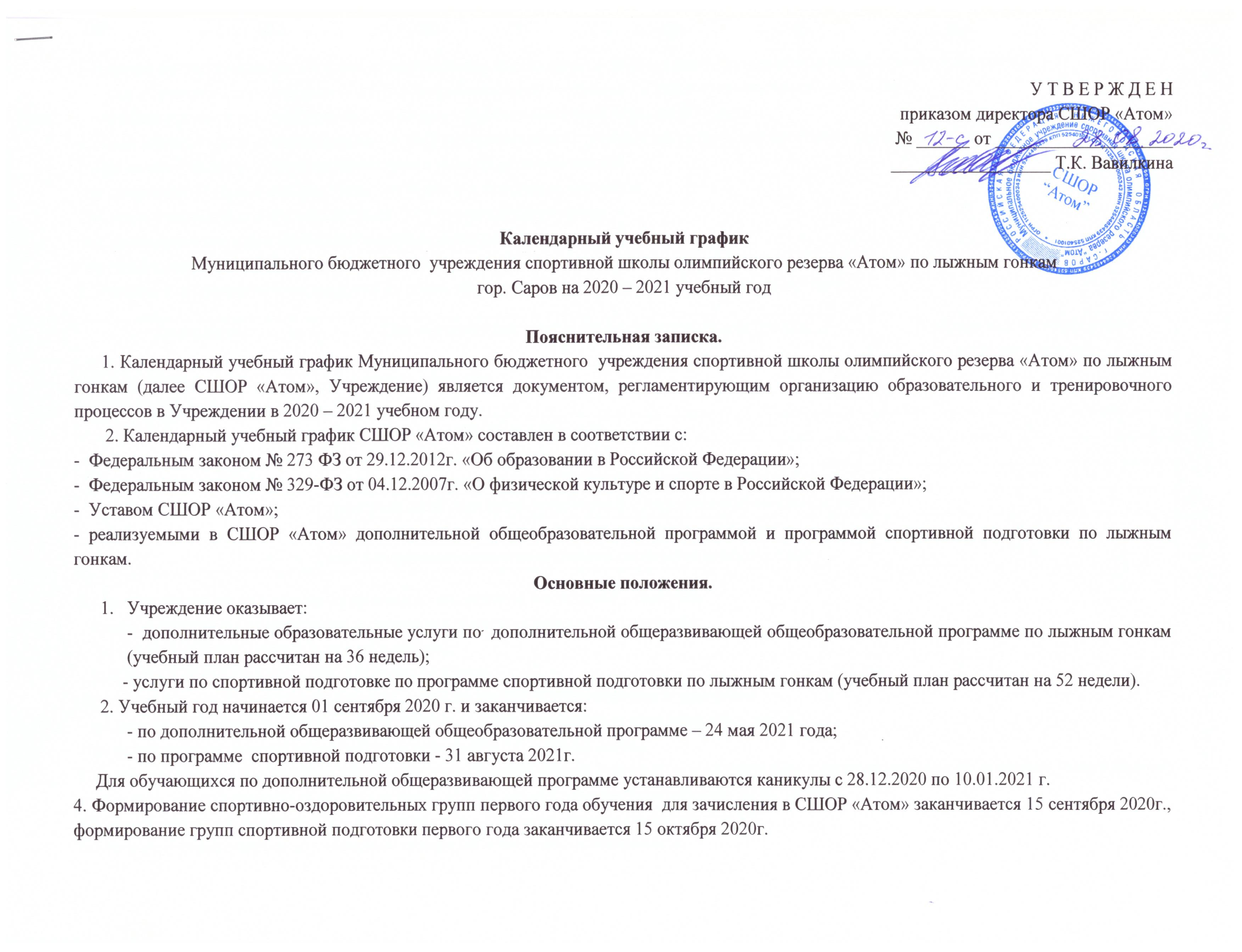 5. Занятия проводятся по расписанию, утвержденному директором  СШОР «Атом». Продолжительность занятия исчисляется:    - для  обучающихся по дополнительной общеразвивающей программе - в академических часах по 45 минут;   - для лиц, проходящих спортивную подготовку - в астрономических часах по 60 минут.6. Продолжительность учебной недели – 6 дней (в зависимости от  учебной нагрузки в соответствии с расписанием занятий).7. Продолжительность одного тренировочного занятия устанавливается: - на спортивно-оздоровительном этапе - не более 2-х академических часов;- на этапе начальной подготовки не более 2-х астрономических часов;- на тренировочном этапе  не более 3-х астрономических часов;- на этапе совершенствования спортивного мастерства не более 4-х астрономических часов.8. Учебная или тренировочная нагрузка по годам обучения или прохождения спортивной подготовки:8. Сдача нормативов для приема на программу спортивной подготовки – сентябрь.   Сдача нормативов для зачисления и перевода в группы спортивной подготовки: – по ОФП - в конце учебного года (май - август); - по СФП - в конце лыжного сезона (февраль – март). Промежуточная и итоговая аттестация по дополнительной общеразвивающей программе: - по предметной области «Избранный вид спорта» - в конце лыжного сезона (февраль – март);   - по остальным предметным областям - в конце учебного года (май-июнь).9. В период каникул в общеобразовательных учреждениях занятия проводятся в соответствии с расписанием или по временно утвержденному расписанию, составленному на период каникул. В этот период допускается изменение форм занятий.10. Нерабочие и праздничные дни – в соответствии с Постановлениями правительства РФ.11. Регламент административных совещаний: тренерский совет  – по – необходимости.12. Количество обучающихся, спортсменов, групп:ПрограммаГод обучения или прохождения спортивной подготовки Учебная или тренировочная нагрузка в неделюДополнительная общеразвивающаявесь период обучения6 ч.Спортивной подготовкиэтап начальной подготовки до 1 года 6 ч.Спортивной подготовкиэтап начальной подготовки свыше 1 года 9 ч.Спортивной подготовкитренировочный этап (этап углубленной специализации) до 2-х лет14 ч.Спортивной подготовкитренировочный этап (этап углубленной специализации) свыше 2-х лет18 ч.Спортивной подготовкиэтап совершенствования спортивного мастерства до 2-х лет24 ч.Спортивной подготовкиэтап совершенствования спортивного мастерства свыше 2-х лет28 ч.Вид спортаФ.И.О. тренераВсего группНаименование группНаименование группНаименование группНаименование группНаименование группНаименование группНаименование группНаименование группНаименование группНаименование группНаименование группНаименование группКол-во детей всегоНагрузка в неделю (час)Вид спортаФ.И.О. тренераВсего группСОГНП-1НП-2НП-3ТГ- 1ТГ- 2ТГ- 3ТГ- 4ТГ- 5ССМ-2ССМ-5ВСМКол-во детей всегоНагрузка в неделю (час)Лыжные гонкиСедова Е.С.ст.тренер2----1/11----1/6--1738Лыжные гонкиСедов Н.Е.тренер2--1/15-------1/9-2437Лыжные гонкиСедов П. Н.тренер-1-------1/10----1018Лыжные гонкиСмищук И.В.тренер3-1/16-1/14-1/14------4429Лыжные гонкиШаров П.Н.тренер32/30----1/10------4026Итого:Итого:112/301/161/151/141/112/24-1/10-1/61/9-135148